Объявление о проведении общего конкурсаРГУ «Департамент государственных доходов по Карагандинской области Комитета государственных доходов Министерства финансов Республики Казахстан»на занятие вакантной административной государственной должности 
корпуса «Б», являющейся низовой         Общие квалификационные требования ко всем участникам конкурса:Для категории C-О-6:Послевузовское или высшее или послесреднее образование.Наличие следующих компетенций: стрессоустойчивость, инициативность, ответственность, ориентация на потребителя услуг и его информирование, добропорядочность, саморазвитие, оперативность, сотрудничество и взаимодействие, управление деятельностью.Опыт работы не требуется.в соответствии с Типовыми квалификационными требованиями к административным государственным должностям корпуса «Б», утвержденными приказом Председателя Агентства Республики Казахстан по делам государственной службы и противодействию коррупции от 13 декабря 2016 года № 85, зарегистрированного в Министерстве юстиции Республики Казахстан 21 декабря 2016 года № 14542.Должностной оклад административного государственного служащего:РГУ «Департамент государственных доходов по Карагандинской области Комитета государственных доходов Министерства финансов Республики Казахстан» (100000, город Караганда, улица Чкалова, дом 3, кабинет 315, телефон для справок:
8-(7212)-41-09-36, электронный адрес: gahmetova@taxkrg.mgd.kz, объявляет конкурс на занятие вакантной административной государственной должности корпуса «Б», являющейся низовой:	Ведущий специалист отдела камерального мониторинга №2 Управления камерального мониторинга, (категория С-О-6, 1 единица, УКМ-11-1-2-5).Функциональные обязанности: Контроль за отработкой уведомлений камерального контроля по администрированию налога на добавленную стоимость: признанным недействительными на основании вступившего в законную силу решения суда, с юридическими лицами и (или) индивидуальными предпринимателями, чья регистрация признана недействительной на основании вступившего в законную силу решения суда; с юридическими лицами, чья перерегистрация признана недействительной на основании вступившего в законную силу решения суда.Требования к участникам конкурса:Образование: Послевузовское или высшее по специальностям «социальные науки, экономика и бизнес» (экономика, менеджмент, учет и аудит (ранее бухгалтерский учет и аудит),  финансы, государственное и местное управление, статистика, маркетинг) или послесреднее по специальностям «Сервис, экономика и управление» (менеджмент (по отраслям и областям применения), государственное и местное управление, финансы (по отраслям), статистика (по отраслям), учет и аудит (по отраслям) (ранее бухгалтерский учет и аудит), маркетинг (по отраслям), экономика (по отраслям).Необходимые для участия в конкурсе документы:заявление по форме;послужной список кандидата на административную государственную должность корпуса «Б»с цветной фотографией размером 3х4 по форме;копии документов об образовании и приложений к ним, засвидетельствованные нотариально;К копиям документов об образовании, полученным гражданами Республики Казахстан в зарубежных организациях образования, прилагаются копии удостоверений 
о признании или нострификации данных документов об образовании, выданных уполномоченным органом в сфере образования, за исключением документов об образовании, выданных зарубежными высшими учебными заведениями, научными центрами и лабораториями гражданам Республики Казахстан – обладателям международной стипендии «Болашак», а также подпадающих под действие международного договора (соглашение) о взаимном признании и эквивалентности.К копиям документов об образовании, выданных обладателям международной стипендии «Болашак», прилагается копия справки о завершении обучения 
по международной стипендии Президента Республики Казахстан «Болашак», выданной акционерным обществом «Центр международных программ».К копиям документов об образовании, подпадающих под действие международного договора (соглашения) о взаимном признании и эквивалентности, прилагаются копии справок о признании данных документов об образовании, выданных уполномоченным органом в сфере образования;копия документа, подтверждающего трудовую деятельность, засвидетельствованная нотариально либо удостоверенная кадровой службой с места работы;медицинская справка о состоянии здоровья (врачебное профессионально-консультативное заключение) по форме № 086/у, согласно формам первичной медицинской документации организаций здравоохранения, утвержденным приказом и.о. Министра здравоохранения Республики Казахстан от 23 ноября 2010 года № 907 (зарегистрирован в Реестре государственной регистрации нормативных правовых актов за № 6697), выданная не более чем за шесть месяцев до дня представления документов (либо нотариально засвидетельствованная копия);копия документа, удостоверяющего личность, гражданина Республики Казахстан;справка с психоневрологической организации по форме, согласно стандарту государственной услуги «Выдача справки с психоневрологической организации», утвержденному приказом Министра здравоохранения и социального развития Республики Казахстан от 27 апреля 2015 года № 272 (зарегистрирован в Реестре государственной регистрации нормативных правовых актов за № 11304), выданная не более чем за один год до дня представления документов (либо нотариально засвидетельствованную копию);8) справка с наркологической организации по форме, согласно стандарту государственной услуги «Выдача справки с наркологической организации», утвержденному приказом Министра здравоохранения и социального развития Республики Казахстан от 27 апреля 2015 года № 272 (зарегистрирован в Реестре государственной регистрации нормативных правовых актов за № 11304), выданная не более чем за один год до дня представления документов (либо нотариально засвидетельствованная копия).Службой управления персоналом (кадровой службой) посредством интегрированной информационной системы «Е-қызмет» проверяется наличие у кандидата:1) сертификата о прохождении тестирования на знание законодательства с результатами не ниже пороговых значений по программе тестирования для категории объявленной должности, действительного на момент подачи документов;2) заключения о прохождении оценки личных качеств в уполномоченном органе с результатами не ниже пороговых значений, действительного на момент подачи документов для участия в конкурсе.Государственные служащие, участвующие в конкурсе, тестирование не проходят.	Допускается предоставление копий документов, указанных в подпунктах 3), 4), 5), 7), 8) пункта 76 настоящих Правил. При этом служба управления персоналом (кадровая служба) сверяет копии документов с подлинниками.Не требуется предоставление копии документа, подтверждающего трудовую деятельность, в случае, если гражданин не осуществлял трудовую деятельность и если стаж работы не требуется по вакантной должности, на которую объявлен конкурс.Документы должны быть представлены в течение 7 рабочих дней со следующего рабочего дня последней публикации объявления о проведении конкурса.	 Лица, изъявившие желание участвовать в общем конкурсе представляют документы в РГУ «Департамент государственных доходов по Карагандинской области Комитета государственных доходов Министерства финансов Республики Казахстан» в нарочном порядке, по почте или в электронном виде на адрес электронной почты, указанный в объявлении в сроки приема документов.	При предоставлении документов в электронном виде на адрес электронной почты РГУ «Департамент государственных доходов по Карагандинской области Комитета государственных доходов Министерства финансов Республики Казахстан» оригиналы либо нотариально засвидетельствованные копии представляются не позднее чем за один час до начала собеседования.	Граждане могут предоставлять дополнительную информацию, касающуюся 
их образования, опыта работы, профессионального уровня и репутации (копии документов о повышении квалификации, присвоении ученых степеней и званий, характеристики, рекомендации, научные публикации, иные сведения, характеризующие 
их профессиональную деятельность, квалификацию).	Кандидаты, допущенные к собеседованию, проходят его в РГУ «Департамент государственных доходов по Карагандинской области Комитета государственных доходов Министерства финансов Республики Казахстан» по адресу: город Караганда, ул.Чкалова,3, в течение трех рабочих дней со дня уведомления кандидатов о допуске их к собеседованию. Для лиц, занявших данные должности, подъемные расходы не оплачиваются, жилье и льготы не предоставляются.Для обеспечения прозрачности и объективности работы конкурсной комиссии 
на ее заседание приглашаются наблюдатели, а также при проведении конкурса на должности с узкой специализацией по согласованию с руководителем государственного органа, на заседание конкурсной комиссии приглашаются эксперты.В качестве наблюдателей на заседании конкурной комиссии могут присутствовать депутаты Парламента Республики Казахстан и маслихатов всех уровней, представители средств массовой информации, аккредитованные в порядке, установленном законодательством Республики Казахстан, других государственных органов, общественных объединений (неправительственных организаций), коммерческих организаций и политических партий, работники уполномоченного органа по делам государственной службы.   В качестве экспертов выступают лица, не являющиеся работниками государственного органа, объявившего конкурс, имеющие опыт работы в областях, соответствующих функциональным направлениям вакантной должности, в том числе в научной сфере, а также специалисты по отбору и продвижению персонала, государственные служащие других государственных органов, депутаты Парламента Республики Казахстан и маслихатов.Участники конкурса и кандидаты могут обжаловать решение конкурсной комиссии 
в уполномоченный орган или его территориальное подразделение, либо в судебном порядке.	Прием документов осуществляется по адресу:100000, город Караганда, улица Чкалова, дом 3, кабинет 315, телефон для справок: 8-(7212)-41-09-36, электронный адрес: gahmetova@taxkrg.mgd.kz,____________________
 (государственный орган)ЗаявлениеПрошу допустить меня к участию в конкурсе на занятие вакантной
административной государственной должности ________________________________________________________________
__________________________________________________________________
__________________________________________________________________С основными требованиями Правил проведения конкурса на занятие
административной государственной должности корпуса «Б» ознакомлен (ознакомлена), согласен (согласна) и обязуюсь их выполнять.Отвечаю за подлинность представленных документов.Прилагаемые документы:__________________________________________________________________
__________________________________________________________________
__________________________________________________________________
__________________________________________________________________________________________________________________________________
__________________________________________________________________
______________________________________________________________________________________________________________________________________________________________________________________________________Адрес и контактный телефон ___________________________________
____________________________________________________________________________                ____________________________________
(подпись)                     		(Фамилия, имя, отчество (при его наличии))«____»_______________ 20__ г.Форма         «Б» КОРПУСЫНЫҢ ӘКІМШІЛІК МЕМЛЕКЕТТІКЛАУАЗЫМЫНА КАНДИДАТТЫҢ ҚЫЗМЕТТIК ТIЗIМІПОСЛУЖНОЙ СПИСОК
КАНДИДАТА НА АДМИНИСТРАТИВНУЮ ГОСУДАРСТВЕННУЮ ДОЛЖНОСТЬ КОРПУСА «Б»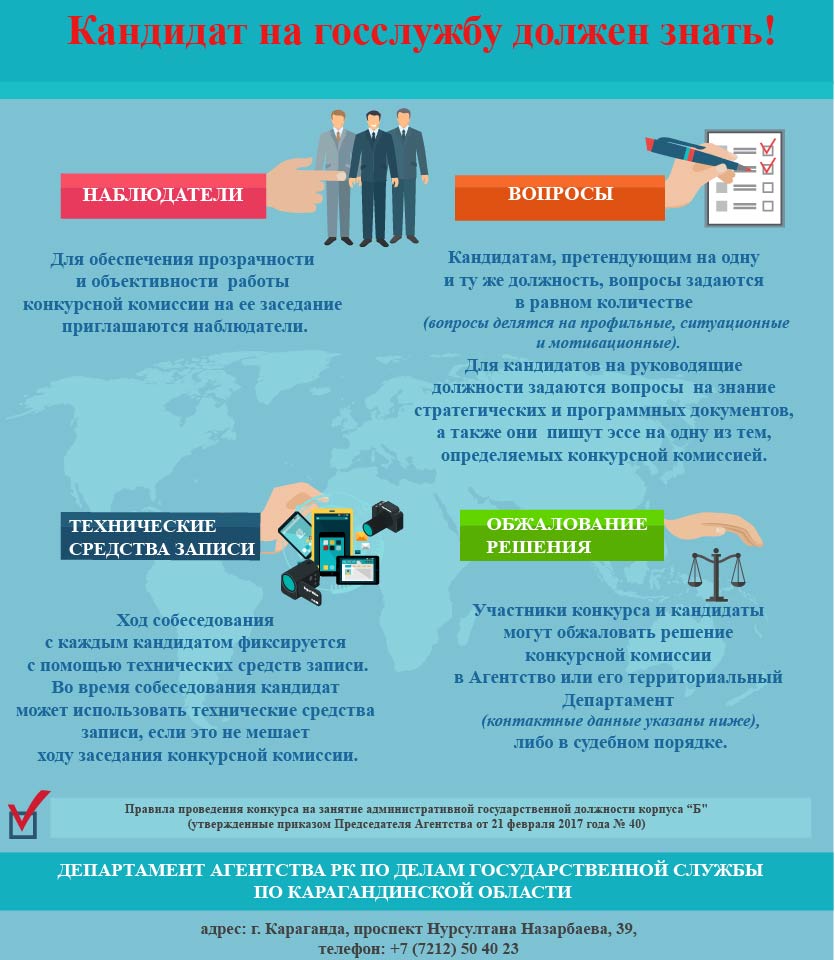 КатегорияДолжностной оклад в зависимости от выслуги летДолжностной оклад в зависимости от выслуги летКатегорияminmaxС-О-697546132055_____________________________________________
тегі, атыжәнеәкесініңаты (болғанжағдайда) / 
фамилия, имя, отчество (при наличии)ФОТО
(түрлітүсті/ цветное,
3х4)_____________________________________________
лауазымы/должность, санаты/категория
(болғанжағдайда/при наличии)ФОТО
(түрлітүсті/ цветное,
3х4)ЖЕКЕ МӘЛІМЕТТЕР / ЛИЧНЫЕ ДАННЫЕЖЕКЕ МӘЛІМЕТТЕР / ЛИЧНЫЕ ДАННЫЕЖЕКЕ МӘЛІМЕТТЕР / ЛИЧНЫЕ ДАННЫЕЖЕКЕ МӘЛІМЕТТЕР / ЛИЧНЫЕ ДАННЫЕ1.Туғанкүніжәнежері/
Дата и место рожденияТуғанкүніжәнежері/
Дата и место рождения2.Ұлты (қалауыбойынша)/
Национальность (по желанию)Ұлты (қалауыбойынша)/
Национальность (по желанию)3.Оқуорнынбітіргенжылыжәнеоныңатауы/
Год окончания и наименование учебного заведенияОқуорнынбітіргенжылыжәнеоныңатауы/
Год окончания и наименование учебного заведения4.Мамандығыбойыншабіліктілігі, ғылымидәрежесі, ғылымиатағы(болғанжағдайда) /
Квалификация по специальности, ученая степень, ученое звание (при наличии)Мамандығыбойыншабіліктілігі, ғылымидәрежесі, ғылымиатағы(болғанжағдайда) /
Квалификация по специальности, ученая степень, ученое звание (при наличии)5.Шетелтілдерінбілуі/
Владение иностранными языкамиШетелтілдерінбілуі/
Владение иностранными языками6.Мемлекеттікнаградалары, құрметтіатақтары(болғанжағдайда) /
Государственные награды, почетные звания (при наличии)Мемлекеттікнаградалары, құрметтіатақтары(болғанжағдайда) /
Государственные награды, почетные звания (при наличии)7.Дипломатиялықдәрежесі, әскери, арнайыатақтары, сыныптықшені(болғанжағдайда) /
Дипломатический ранг, воинское, специальное звание, классный чин (при наличии)Дипломатиялықдәрежесі, әскери, арнайыатақтары, сыныптықшені(болғанжағдайда) /
Дипломатический ранг, воинское, специальное звание, классный чин (при наличии)8.Жазатүрі, оны тағайындаукүні мен негізі(болғанжағдайда) /Вид взыскания, дата и основания его наложения (при наличии)Жазатүрі, оны тағайындаукүні мен негізі(болғанжағдайда) /Вид взыскания, дата и основания его наложения (при наличии)9.Соңғыүшжылдағықызметініңтиімділігінжылсайынғыбағалаукүні мен нәтижесі, егерүшжылдан кем жұмысістегенжағдайда, нақтыжұмысістегенкезеңіндегібағасыкөрсетіледі (мемлекеттікәкімшілікқызметшілертолтырады)/
Дата и результаты ежегодной оценки эффективности деятельности за последние три года, в случае, если проработал менее трех лет, указываются оценки за фактически отработанный период (заполняется государственными служащими)Соңғыүшжылдағықызметініңтиімділігінжылсайынғыбағалаукүні мен нәтижесі, егерүшжылдан кем жұмысістегенжағдайда, нақтыжұмысістегенкезеңіндегібағасыкөрсетіледі (мемлекеттікәкімшілікқызметшілертолтырады)/
Дата и результаты ежегодной оценки эффективности деятельности за последние три года, в случае, если проработал менее трех лет, указываются оценки за фактически отработанный период (заполняется государственными служащими)ЕҢБЕК ЖОЛЫ/ТРУДОВАЯ ДЕЯТЕЛЬНОСТЬЕҢБЕК ЖОЛЫ/ТРУДОВАЯ ДЕЯТЕЛЬНОСТЬЕҢБЕК ЖОЛЫ/ТРУДОВАЯ ДЕЯТЕЛЬНОСТЬЕҢБЕК ЖОЛЫ/ТРУДОВАЯ ДЕЯТЕЛЬНОСТЬКүні/ДатаКүні/ДатаКүні/Датақызметі, жұмысорны, мекеменіңорналасқанжері/должность, место работы, местонахождение организацииқабылданған/
приемақабылданған/
приемабосатылған/
увольнения_____________________
Кандидаттыңқолы/
Подпись кандидата_____________________
Кандидаттыңқолы/
Подпись кандидата_____________________
Кандидаттыңқолы/
Подпись кандидата_______________
күні/дата